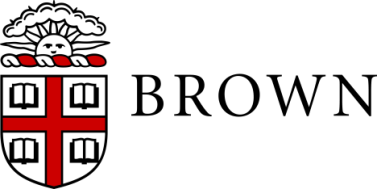 BROWN UNIVERSITYInstitutional Animal Care and Use CommitteeAppendix #1 – Surgical ProceduresDuplicate this appendix for each surgical procedure. Procedures performed under the same period of surgical anesthesia may be combined.  1. Identification2. Procedure Detailsa.	Where will the surgery be performed? (Check all that apply) Animal Care Facility Procedure Room (BioMed Center) Animal Care Facility OR (BioMed Center) Animal Care Facility OR (Sidney Frank Hall) Laboratory (Building and Room #):      b.	Aseptic Procedures:Sterile instruments, implants and a sterile field are required for ALL surgeries in which the animal will recover from anesthesia. Sterile materials are recommended for other procedures.  Indicate methods used to ensure the sterility of these materials, excluding materials that are sterilized by the manufacturer (e.g., surgical gloves, surgical blades, suture, etc.).c.	Pre-operative proceduresIdentify all pre-operative procedures performed during the surgical preparationThe following will be employed for preparation of the animal(s) prior to surgery (check all that apply):  Fasting (rarely used in rabbits or rodents)Specify timing and duration:        Withhold waterSpecify timing and duration:        IV Catheter placementCatheter size, vessel(s) accessed:         Intubation  Application of sterile ophthalmic ointment  Warming pads to maintain body temperature  Removal of hair from the surgical site Shaving Depilatory (e.g. Nair)   Application of skin disinfectant  Betadine/chlorhexidine followed by alcohol, repeated 3 times Other (describe):        Other (describe):      d.	Pre-operative and intraoperative anesthesia, analgesia, and other medications:1. Identify the anesthetics, analgesics and other agents administered prior to or during surgery.  Examples include antibiotics, sedatives, tranquilizers, anticholinergics, paralyzing agents, fluids, or other pharmaceuticals.2.  Monitoring depth of anesthesia	Identify the metrics used to confirm and monitor anesthesia during the surgical procedure.3. ParalyticsAre paralytics employed during this surgical procedure?		 Yes    NoIf "yes," will anesthesia be used when paralytics are employed?	 Yes    NoIf animals are under anesthesia and the influence of paralytics, how will animals be monitored for pain perception? (i.e. heart rate, ECG, etc.)       e.	Surgical Procedure DescriptionProvide a complete narrative of the surgical procedure.  You must provide all of the relevant details without making reference to other protocols. 3. Survival Surgery and Post-Operative Care/Monitoringa. Implanted Devices1. List all implanted materials and/or devices (e.g. ligatures, telemetry units, catheters, electrodes, fracture plates, pumps, etc.)2. Specify methods used to sterilize implanted materials and/or devices. (Check all that apply).b.	Tissue Apposition and Wound Closure. (Check all that apply).Deep Tissue: SuturesType:       Size:        Skin: SuturesType:       Size:        When will these be removed?        Wound clipsWhen will these be removed?        StaplesWhen will these be removed?        Animal tissue adhesive (e.g. VetBond)c.	Post-Operative Analgesia. (Check all that apply).  Analgesics will be used to provide post-operative pain relief to the animals following surgeryIdentify the analgesics and anesthetics that will be given.  Post-operative pain relief will be withheld Provide a justification for not using postoperative analgesics.  Include supporting literature references to justify the exclusion of postoperative analgesia.d.	Postoperative Monitoring1.	What will be the duration of survival after surgery? What will be the frequency of monitoring from surgery to euthanasia?(Note: The typically accepted minimum monitoring might include twice a day for 3 days then 2-3 times weekly for the duration of the experiment. Consult the veterinarians.)What parameters will be monitored? Check all that apply.  Behavior and activity level  Body weight	Specify frequency of weighing        Overall condition  Body temperature	Specify frequency        Food and water intake  Hydration status  Other:      What post-op monitoring form will you use?  ACF Post-Operative Monitoring Form  Other (attach/upload) 	Who will provide post-op support?e.	Skin Management for Transcutaneous Implants1. 	Describe management of indwelling transcutaneous implants, such as venous catheters, electrical leads, central lines, etc. Include skin care, antibiotic prophylaxis, etc.2.	How will you manage the implant (e.g. cleaning and flushing catheters)?f.	Long-Term Consequences of the Surgical Model1.	Might this surgical model lead to persistent, chronic pain or distress unrelieved by analgesics?   Yes    NoIf yes, place these animals under pain category E under question 2 of the main animal use protocol and complete 2-3 below.2.	What are the potential long-term consequences or complications?  Check all that apply.  Long-term pain or discomfort  Immobility  Organ failure  Paralysis  Paresis (muscle weakness, partial paralysis)  Difficulty obtaining food and/or water  Other:      3.   What methods or non-pharmacological environmental comfort measures will be employed to minimize pain or distress? Check all that apply.  Paper bedding  Access to soft pellet feed  Gel packs  Housing Huts  Other:             g. Multiple Survival Surgical ProceduresWill the animals be subjected to more than one survival surgery taking place during separate periods of anesthesia?   Yes    NoIf yes, list the surgical procedures sequentially and justify why it is scientifically necessary to operate on these animals more than once.Principal Investigator Name:Project Title:Emergency Contact Information:Name:      		Telephone Number:      Procedure name (include sham if applicable):Species:Number of animals:Survival surgery:  No (complete Sections 1 and 2)       Yes (complete Sections 1, 2 and 3)Survival surgery:  No (complete Sections 1 and 2)       Yes (complete Sections 1, 2 and 3)    Major - Penetrates and exposes a body cavity, produces substantial impairment of physical or physiologic functions, or involves extensive tissue dissection or transection (e.g., laparotomy, thoracotomy, joint replacement, limb amputation)         Minor - Does not expose a body cavity and causes little or no physical impairment (e.g., wound suturing, peripheral vessel cannulation, percutaneous biopsy)    Major - Penetrates and exposes a body cavity, produces substantial impairment of physical or physiologic functions, or involves extensive tissue dissection or transection (e.g., laparotomy, thoracotomy, joint replacement, limb amputation)         Minor - Does not expose a body cavity and causes little or no physical impairment (e.g., wound suturing, peripheral vessel cannulation, percutaneous biopsy)Sterilization of Instruments (Check all that apply)Sterile Field High-pressure/temperature steam (autoclave) Surgeon cap   Gas sterilization (ethylene oxide) Face mask Dry heat (hot bead sterilizer) Surgeon scrub Plasma sterilization  Sterile gown Chemical sterilant:      type:        duration of treatment:       Sterile drapes Other: (Describe):       Sterile gloves   Other: (Describe):       Other: (Describe):       AgentDose/volumeDose/volumeRoute (e.g. iv, ip, sc)Frequency of Administration(e.g. once, continuous, other)Agentmg/kgmLRoute (e.g. iv, ip, sc)Frequency of Administration(e.g. once, continuous, other)  Toe pinch  Heart rate (requires monitor)  Eye blink  Jaw tone (large animals)  Respiration rate  Blood pressure (large animals)  Mucous membrane color  Other      Implanted Device(description, size, composition, etc.)AnatomicLocationDuration (days)1234Sterilization MethodMaterial and/or Device(Specify number from (e.1) above) Received sterile from the manufacturer High-pressure/temperature steam (autoclave) Gas sterilization (ethylene oxide) Dry heat (hot bead sterilizer) Plasma sterilization  Chemical sterilant:      Type:        duration of treatment:       Other: (Describe):      AgentDose /VolumeDose /VolumeRoute (e.g. iv, ip, sc)Frequency of Administration(e.g. times/day)Duration of Treatment(e.g. days)Agentmg/kgmLRoute (e.g. iv, ip, sc)Frequency of Administration(e.g. times/day)Duration of Treatment(e.g. days)